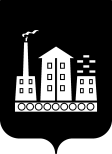  АДМИНИСТРАЦИЯ ГОРОДСКОГО ОКРУГА СПАССК-ДАЛЬНИЙ РАСПОРЯЖЕНИЕ28 февраля 2023 г.          г. Спасск-Дальний, Приморского края                       № 92-раОб участии сборной команды городского округа Спасск-Дальний в Первенстве Приморского края по боксу среди юношей 15-16 летНа основании пункта 19  части 1 статьи 16 Федерального закона от 06 октября .  № 131-ФЗ «Об общих принципах организации местного самоуправления в Российской Федерации», Устава городского округа Спасск-Дальний, муниципальной программы «Развитие физической культуры и спорта городского округа Спасск-Дальний» на  2023-2025 годы, утвержденной постановлением Администрации городского округа Спасск-Дальний  от 06 декабря 2022 г. № 1232-па, постановления Администрации городского округа Спасск-Дальний от 11 апреля 2014 г. № 274-па «О порядке финансирования официальных спортивных и физкультурных мероприятий, проводимых за счет средств бюджета городского округа Спасск-Дальний», в соответствии с календарным планом официальных физкультурных мероприятий и спортивных мероприятий с населением городского округа Спасск-Дальний на 2023 год, утвержденным распоряжением Администрации городского округа Спасск-Дальний от 29 декабря 2022 г. № 732-ра, в соответствии с положением о проведении Первенства Приморского края по боксу среди юношей              15-16 лет, утвержденного Министерством физической культуры и спорта Приморского края:   1. Начальнику управления по физической культуре и спорту                           Апанасенко А.В. обеспечить участие сборной команды городского округа Спасск-Дальний  в Первенстве Приморского края по боксу среди юношей 15-16 лет, проводимом   01-05 марта 2023 года в  г. Находка.           2. Тренером–представителем команды, ответственным за подготовку спортсменов, инструктаж по технике безопасности и соблюдение техники безопасности при участии в Первенстве Приморского края по боксу среди юношей            15-16 лет, считать тренера филиала «Олимп» муниципального бюджетного учреждения «Спортивная школа «Атлант» Дыба С.С.3. Утвердить прилагаемую смету расходов на участие в Первенстве Приморского края по боксу среди юношей  15-16 лет, в сумме 80000 рублей.4. Начальнику отдела учета и отчетности Скоробогач Т.В., в пределах доведенных лимитов бюджетных обязательств, предусмотренных муниципальной программой «Развитие физической культуры и спорта городского округа Спасск-Дальний» на 2023-2025 годы, и выделенных финансовых средств из бюджета городского округа на проведение мероприятий, произвести оплату согласно утвержденной смете.5. Контроль за исполнением настоящего распоряжения возложить на заместителя главы Администрации городского округа Спасск-Дальний Белякову Л.В.Глава городского округа Спасск-Дальний			            О.А. Митрофанов